KEFRI/Reg./ADM/010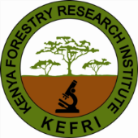 KENYA FORESTRY RESEARCH INSTITUTEKEFRI MOTOR VEHICLE REGISTERDateDriver’s nameVehicle reg. No. DestinationWork ticket No.Time outDriver’s sign outDriver’s sign inTime inGuard’s nameGuard’s signChecked